عنوان:
در این قسمت عنوان پایان نامه یا رساله درج گردد.
مقطع تحصیلیدانشکدهدانشگاه/ مؤسسه آموزشی و پژوهشی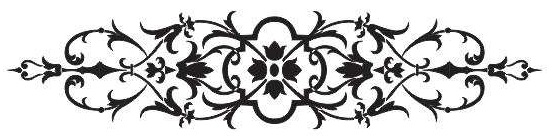 رشته تحصیلینام استاد راهنمانام دانشجوشماره همراه استاد راهنمانام استاد مشاورشماره همراه دانشجو